GULBENES NOVADA DOMES LĒMUMSGulbenēPar nekustamā īpašuma Jaungulbenes pagastā ar nosaukumu “Viesturu pļavas”pircēja apstiprināšanuGulbenes novada dome 2023.gada 28.septembrī pieņēma lēmumu Nr. GND/2023/935 “Par nekustamā īpašuma Jaungulbenes pagastā ar nosaukumu “Viesturu pļavas” pirmās izsoles rīkošanu, noteikumu un sākumcenas apstiprināšanu” (protokols Nr. 15; 61.p.).2023.gada 9.novembrī tika rīkota Gulbenes novada pašvaldības nekustamā īpašuma Jaungulbenes pagastā ar nosaukumu “Viesturu pļavas”, kadastra numurs 5060 007 0106, kas sastāv no zemes vienības ar kadastra apzīmējumu 5060 007 0106 20,64 ha platībā, pirmā izsole, kurā piedalījās viens pretendents. SIA “Bauernland”, reģistrācijas Nr. 40203253377, juridiskā adrese “Villenieki”, Jaungulbenes pagasts, Gulbenes novads, LV-4420, par augstāko nosolīto cenu 66570 EUR (sešdesmit seši tūkstoši pieci simti septiņdesmit euro) ir ieguvusi tiesības pirkt nekustamo īpašumu Jaungulbenes pagastā ar nosaukumu “Viesturu pļavas”, kadastra numurs 5060 007 0106.Pašvaldību likuma 10.panta pirmās daļas 16.punkts nosaka, ka dome ir tiesīga izlemt ikvienu pašvaldības kompetences jautājumu; tikai domes kompetencē ir lemt par pašvaldības nekustamā īpašuma atsavināšanu un apgrūtināšanu, kā arī par nekustamā īpašuma iegūšanu, savukārt šā likuma 10.panta pirmās daļas 21.punkts nosaka, ka dome ir tiesīga izlemt ikvienu pašvaldības kompetences jautājumu; tikai domes kompetencē ir pieņemt lēmumus citos ārējos normatīvajos aktos paredzētajos gadījumos. Saskaņā ar Publiskas personas mantas atsavināšanas likuma 34.panta otro daļu institūcija, kas organizē mantas atsavināšanu (9.pants), izsoles rezultātus apstiprina ne vēlāk kā 30 dienu laikā pēc šā likuma 30.pantā paredzēto maksājumu nokārtošanas, savukārt saskaņā ar šā likuma 30.panta pirmo daļu piedāvātā augstākā summa jāsamaksā par nosolīto nekustamo īpašumu divu nedēļu laikā, ja izsoles noteikumi neparedz citu termiņu; iemaksātā nodrošinājuma (16.pants) summa tiek ieskaitīta pirkuma summā. Pirkuma maksa 2023.gada 20.novembrī ir samaksāta pilnā apmērā.Publiskas personas mantas atsavināšanas likuma 36.panta pirmā daļa cita starpā nosaka, ka publiskas personas mantas nosolītājs trīsdesmit dienu laikā pēc izsoles rezultātu apstiprināšanas paraksta pirkuma līgumu; nekustamā īpašuma pirkuma līgumu atvasinātas publiskas personas vārdā paraksta attiecīgās atvasinātās publiskās personas lēmējinstitūcijas vadītājs vai viņa pilnvarota persona.Pamatojoties uz Pašvaldību likuma 10.panta pirmās daļas 16.punktu un 10.panta pirmās daļas 21.punktu, Publiskas personas mantas atsavināšanas likuma 30.panta pirmo daļu, 34.panta otro daļu, 36.panta pirmo daļu, saskaņā ar Gulbenes novada domes Īpašuma novērtēšanas un izsoļu komisijas 2023.gada 9.novembra izsoles protokolu Nr. GND/2.7.2/23/151 un Attīstības un tautsaimniecības komitejas ieteikumu, atklāti balsojot: ar 12 balsīm "Par" (Ainārs Brezinskis, Aivars Circens, Anatolijs Savickis, Andis Caunītis, Atis Jencītis, Daumants Dreiškens, Guna Pūcīte, Gunārs Ciglis, Ivars Kupčs, Lāsma Gabdulļina, Mudīte Motivāne, Normunds Mazūrs), "Pret" – nav, "Atturas" – nav, "Nepiedalās" – nav, Gulbenes novada dome NOLEMJ:1. APSTIPRINĀT Gulbenes novada pašvaldībai piederošā nekustamā īpašuma Jaungulbenes pagastā ar nosaukumu “Viesturu pļavas”, kadastra numurs 5060 007 0106, kas sastāv no zemes vienības ar kadastra apzīmējumu 5060 007 0106 20,64 ha platībā, 2023.gada 9.novembrī notikušās izsoles rezultātus.2. Trīsdesmit dienu laikā pēc izsoles rezultātu apstiprināšanas slēgt nekustamā īpašuma pirkuma līgumu ar SIA “Bauernland”, reģistrācijas Nr. 40203253377, juridiskā adrese “Villenieki”, Jaungulbenes pagasts, Gulbenes novads, LV-4420, par nekustamo īpašumu Jaungulbenes pagastā ar nosaukumu “Viesturu pļavas”, kadastra numurs 5060 007 0106, pārdošanu par nosolīto cenu 66570 EUR (sešdesmit seši tūkstoši pieci simti septiņdesmit euro).3. Lēmuma izpildi organizēt Gulbenes novada domes Īpašuma novērtēšanas un izsoļu komisijai.Gulbenes novada domes priekšsēdētājs 						A.Caunītis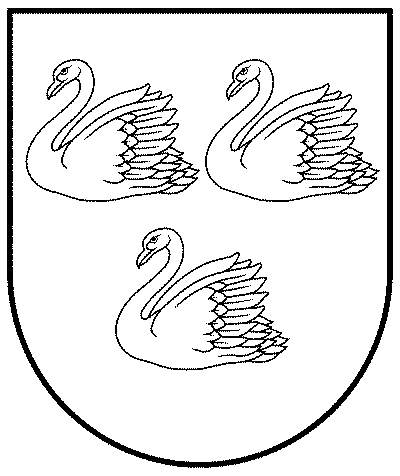 GULBENES NOVADA PAŠVALDĪBAReģ.Nr.90009116327Ābeļu iela 2, Gulbene, Gulbenes nov., LV-4401Tālrunis 64497710, mob.26595362, e-pasts: dome@gulbene.lv, www.gulbene.lv2023.gada 30.novembrī                             Nr. GND/2023/1158                             (protokols Nr. 18; 94.p.)